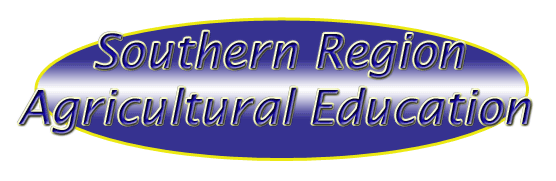 Calendar of Activities2018 - 2019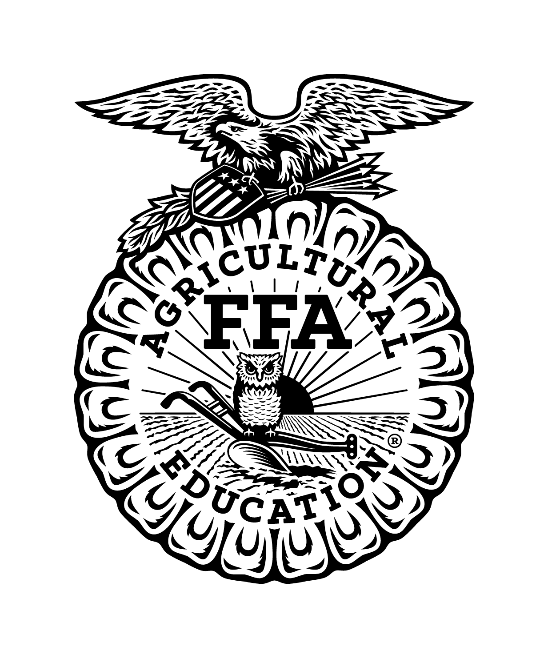 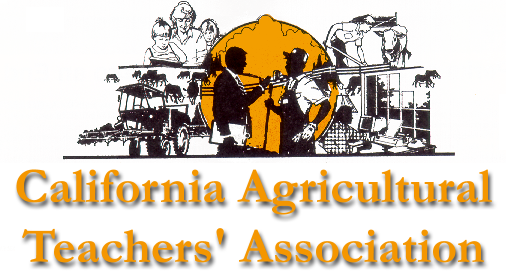 6/1/18State CATA Officers:President			Clay Freeman, Foothill HSPresident-Elect		Erin Gorter, Templeton HSSecretary			Rosemary Cummings, Nipomo HSTreasurer			TBDPast Pres.			Robin Grundmeyer, Norco HSPost-Secondary Chair		Chris McCraw, Bakersfield CCOperation Chair		Nicole Ray, Tulare COESecondary Chair 		Julie Beechinor, Bakersfield – Frontier HS Executive Director		Matt Patton Southern Region CATA OfficersPresident			Mary Riley, Sonora HSVice President			Kim Miller, Cal Poly, PomonaSecretary			Mamie Powell, Indio HSTreasurer			Brian Kim, Sunny Hills HSReporter			Marc Reyburn, Escondido HSConsultant			TBD, CDEHigh Desert Section CATA Officers: President			Rachel Maryanski, Grove HSSecretary			Sarah Huss, Serrano HSTreasurer			Danielle Hickman, Lucerne ValleyPCC				Sarah Huss, Serrano HS Imperial Section CATA OfficersPresident			Briana Larios, Calipatria HS
Vice President			Kristen Mayo, Southwest HSSecretary			Mary Ann Maxfield, Blythe HSTreasurer			Johnny Esquer, Imperial HSOrange Section CATA Officers:President			Jessica Fernandes, Buena Park HS Secretary			Angie Bacon, Covina HSTreasurer			Jackie Ioimo, Buena Park HS 	Riverside Section CATA Officers:President			Cesar Lopez-Barreras, Indio HSVice President			Ross Macy, Norco HSSecretary			Maggie Maratsos, Heritage HSTreasurer			Robin Grundmeyer, Norco HS			 San Diego Section CATA OfficersPresident			April Perez, El Capitan HSSecretary			Sara Benner, Vista HS Treasurer			Mary Martineau, Poway HSPCC				Michelle Parada, All Tribes HS